ESTADO DE SANTA CATARINA                                                                                  TOMADA DE PREÇO: N.º 010/2015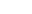 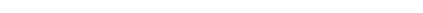 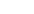 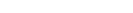 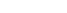 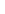 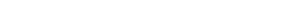 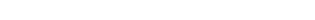 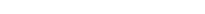 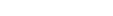 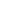 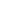 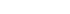 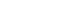 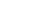 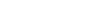 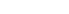 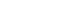 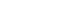 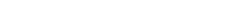 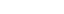 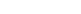 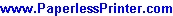 PREFEITURA MUNICIPAL DE OTACILIO COSTA            	 CNPJ:  75.326.066/0001-                                                                                                    Processo de compra: 063/2015 Telefone:  049 - 3221-8000	                                                                                             Processo Administrativo: 064/2015	  Av. Vidal Ramos Júnior, 228                                                                                               Data do Processo: 13/10/2015  CEP  88540-000	-       Otacílio Costa - SC			1/1	                                  RELAÇÃO  DOS  ITENS  DA  LICITAÇÃO	 ANEXO  II- Contratação de Empresa especializada em construção civil, visando o término da obra na Localidade de Fundo do Campo, interior do Município. Conclusão de Quadra Poliesportiva, que deverá respeitar as normas do edital, bem como o Memorial Descritivo/Projeto Básico/Termo de Referência.- Os materiais e os serviços deverão ter a qualidade mínima desejada. Deverão ainda, respeitar as normas do INMETRO/ABNT, bem como deverão ter garantia mínima de 3(três) meses, nos moldes do CDC. TOTAL:  R$ 79.076,47ITENSDESCRIÇÃO UNIDADEQUANTIDADEPREÇOSMÁXIMOS /UNITÁRIOSPREÇOMÁXIMO /TOTAL1- Descrever os serviços, conforme orçamentos e memorial, individualizando-os.